VSTUPNÍ ČÁSTNázev moduluFinanční rizika v osobních financích Kód modulu78-m-4/AB33Typ vzděláváníOdborné vzděláváníTyp modulu(odborný) teoreticko–praktickýVyužitelnost vzdělávacího moduluKategorie dosaženého vzděláníM (EQF úroveň 4)K (EQF úroveň 4)Skupiny oborů78 - Obecně odborná příprava63 - Ekonomika a administrativaKomplexní úlohaObory vzdělání - poznámky63-41/M02 Obchodní akademie78-42/M02 Ekonomické lyceumDélka modulu (počet hodin)12Poznámka k délce moduluPlatnost modulu od30. 04. 2020Platnost modulu doVstupní předpokladyAbsolvování modulů Co stojí finanční služby. Placení a Zapůjčuji si peníze.JÁDRO MODULUCharakteristika moduluCílem modulu je seznámit žáky s typickými riziky v oblasti osobních financí a s řešením krizových finančních situací.Po ukončení modulu žák vybere vhodný pojistný produkt pro zabezpečení před riziky a navrhne zásady řešení situace zadlužení a jak mu předcházet.Očekávané výsledky učení- odliší rizika ztráty majetku, ztráty příjmů a vzniku nečekaných výdajů- vyhledá v nabídkách pojišťovacích společností vhodné produkty pojištění majetku, odpovědnosti za škodu, životní- vyhodnotí pojistné podmínky a vybere nejvhodnější pojištění pro domácnost a členy rodiny- uvede možnosti zajištění na dobu, kdy občan nebude moci pracovat;- popíše, jak se vyvarovat zadlužení, jak řešit nesplácení dluhu a jeho vymáhání, kam se obrátit o pomoc;Obsah vzdělávání (rozpis učiva)- zajištění rizik – ztráta příjmů, ztráta majetku, vznik nečekaných výdajů, zajištění na stáří- pojištění majetku, odpovědnosti za škodu, životní, podnikatelů, zemědělské- pojistné podmínky- možnosti zajištění na stáří- problémy domácích financí – vznik dluhu, nesplácení dluhu, vymáhání nesplaceného dluhu (upomínky, vymáhání, návrh na vydání elektronického platebního rozkazu, exekuce, oddlužení – osobní bankrot)Učební činnosti žáků a strategie výuky- využití informačních a komunikačních technologií, internetu- vzájemná diskuze mezi žáky a učitelem a žáky samotnými – využití vlastních a rodinných zkušeností- výklad- případové studie- osobní návštěva pojišťovacích institucíZařazení do učebního plánu, ročník3. ročníkVÝSTUPNÍ ČÁSTZpůsob ověřování dosažených výsledkůmetody:- ústní zkoušení– 1 písemná práce- písemný posudek případové studieformy:– slovní zhodnocení výkonu, klasifikace pětistupňovou klasifikační stupnicí- vzájemné hodnocení mezi spolužáky na základě prezentace výsledků případové studie- sebehodnoceníModul je splněn za předpokladu absolvování jedné písemné práce a zpracování případové studie, jejímž obsahem je návrh vhodných druhů pojištění a jejich podmínek pro modelovou rodinu. Hodnocení nesmí být nižší než 50 %.Kritéria hodnocení- odbornost vyjadřování- komplexnost řešení problematiky- přesnost a pečlivost- grafická úprava a přehlednost předložené práceCelkové hodnocení – uspěl – neuspělUspěl – předložil všechny požadované výstupy modulu a absolvoval písemnou práci.Doporučená literaturaKlínský, Münch - Ekonomika nejen k maturitě (nakladatelství Eduko)Klínský, Münch - Ekonomika pro maturitní obory středních škol, 3. díl (nakladatelství Eduko)PoznámkyObsahové upřesněníOV RVP - Odborné vzdělávání ve vztahu k RVPMateriál vznikl v rámci projektu Modernizace odborného vzdělávání (MOV), který byl spolufinancován z Evropských strukturálních a investičních fondů a jehož realizaci zajišťoval Národní pedagogický institut České republiky. Autorem materiálu a všech jeho částí, není-li uvedeno jinak, je Petr Klínský. Creative Commons CC BY SA 4.0 – Uveďte původ – Zachovejte licenci 4.0 Mezinárodní.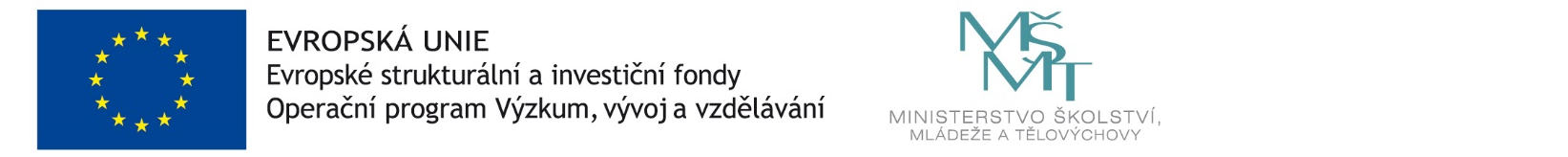 